الاتحادية الجزائرية لفروسيةFEDERATION EQUESTRE ALGERIENNEالاتحادية الجزائرية لفروسيةFEDERATION EQUESTRE ALGERIENNEالاتحادية الجزائرية لفروسيةFEDERATION EQUESTRE ALGERIENNEالاتحادية الجزائرية لفروسيةFEDERATION EQUESTRE ALGERIENNEالاتحادية الجزائرية لفروسيةFEDERATION EQUESTRE ALGERIENNEالاتحادية الجزائرية لفروسيةFEDERATION EQUESTRE ALGERIENNE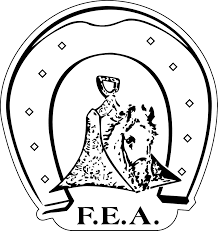 استمارة طلب الانخراط لسنة 2023Formulaire de Demande d’Affiliation 2023استمارة طلب الانخراط لسنة 2023Formulaire de Demande d’Affiliation 2023استمارة طلب الانخراط لسنة 2023Formulaire de Demande d’Affiliation 2023استمارة طلب الانخراط لسنة 2023Formulaire de Demande d’Affiliation 2023استمارة طلب الانخراط لسنة 2023Formulaire de Demande d’Affiliation 2023استمارة طلب الانخراط لسنة 2023Formulaire de Demande d’Affiliation 2023استمارة طلب الانخراط لسنة 2023Formulaire de Demande d’Affiliation 2023استمارة طلب الانخراط لسنة 2023Formulaire de Demande d’Affiliation 2023تسمية الرابطة أو النادي  Dénomination du club professionnelتسمية الرابطة أو النادي  Dénomination du club professionnelتسمية الرابطة أو النادي  Dénomination du club professionnelرقم الاعتماد وتاريخ الاستلام N° d’agrément et date délivranceرقم الاعتماد وتاريخ الاستلام N° d’agrément et date délivranceرقم الاعتماد وتاريخ الاستلام N° d’agrément et date délivranceالرقم الجبائيN° Code fiscalالرقم الجبائيN° Code fiscalالرقم الجبائيN° Code fiscalعنوان المقر الاجتماعيAdresse du siège socialعنوان المقر الاجتماعيAdresse du siège socialعنوان المقر الاجتماعيAdresse du siège socialرقم الهاتف والفاكسN° Téléphone et Faxرقم الهاتف والفاكسN° Téléphone et Faxرقم الهاتف والفاكسN° Téléphone et Faxالعنوان الالكترونيAdresse E-mailالعنوان الالكترونيAdresse E-mailالعنوان الالكترونيAdresse E-mailرقم الضمان الاجتماعيN° CNAS Employeurرقم الضمان الاجتماعيN° CNAS Employeurرقم الضمان الاجتماعيN° CNAS Employeurتسمية البنك ورقم الحسابBanque de domiciliation et RIBتسمية البنك ورقم الحسابBanque de domiciliation et RIBتسمية البنك ورقم الحسابBanque de domiciliation et RIBالأعضاء المسيرين Les Membres dirigeantsالأعضاء المسيرين Les Membres dirigeantsالأعضاء المسيرين Les Membres dirigeantsالأعضاء المسيرين Les Membres dirigeantsالأعضاء المسيرين Les Membres dirigeantsالأعضاء المسيرين Les Membres dirigeantsالأعضاء المسيرين Les Membres dirigeantsالأعضاء المسيرين Les Membres dirigeantsالعنوان الالكترونيAdresse E-mailالعنوان الالكترونيAdresse E-mailرقم الهاتف النقالN° Téléphone mobileرقم الهاتف النقالN° Téléphone mobileالاسم واللقبNom et Prénomsالاسم واللقبNom et PrénomsFonction / الصفةFonction / الصفةPrésident الرئيس /Président الرئيس /Secrétaire Général الأمين العام /Secrétaire Général الأمين العام /Trésorier Général أمين المال /Trésorier Général أمين المال /Directeur Technique المدير الفني/Directeur Technique المدير الفني/أنا الممضي أسفله السيد ..................................، الممثل القانوني (تسمية الهيئة) .... .................................................أطلب الانخراط لدى الاتحادية الجزائرية للفروسية، وأتعهد باحترام قوانينها وقوانين الاتحادية الدولية للفروسية وكل لوائح رياضة الفروسية المعمول بها، أعمل على احترامها من قبل أعضاء هيئتي. الرئيس                                                                           الأمين العامأنا الممضي أسفله السيد ..................................، الممثل القانوني (تسمية الهيئة) .... .................................................أطلب الانخراط لدى الاتحادية الجزائرية للفروسية، وأتعهد باحترام قوانينها وقوانين الاتحادية الدولية للفروسية وكل لوائح رياضة الفروسية المعمول بها، أعمل على احترامها من قبل أعضاء هيئتي. الرئيس                                                                           الأمين العامأنا الممضي أسفله السيد ..................................، الممثل القانوني (تسمية الهيئة) .... .................................................أطلب الانخراط لدى الاتحادية الجزائرية للفروسية، وأتعهد باحترام قوانينها وقوانين الاتحادية الدولية للفروسية وكل لوائح رياضة الفروسية المعمول بها، أعمل على احترامها من قبل أعضاء هيئتي. الرئيس                                                                           الأمين العامأنا الممضي أسفله السيد ..................................، الممثل القانوني (تسمية الهيئة) .... .................................................أطلب الانخراط لدى الاتحادية الجزائرية للفروسية، وأتعهد باحترام قوانينها وقوانين الاتحادية الدولية للفروسية وكل لوائح رياضة الفروسية المعمول بها، أعمل على احترامها من قبل أعضاء هيئتي. الرئيس                                                                           الأمين العامأنا الممضي أسفله السيد ..................................، الممثل القانوني (تسمية الهيئة) .... .................................................أطلب الانخراط لدى الاتحادية الجزائرية للفروسية، وأتعهد باحترام قوانينها وقوانين الاتحادية الدولية للفروسية وكل لوائح رياضة الفروسية المعمول بها، أعمل على احترامها من قبل أعضاء هيئتي. الرئيس                                                                           الأمين العامأنا الممضي أسفله السيد ..................................، الممثل القانوني (تسمية الهيئة) .... .................................................أطلب الانخراط لدى الاتحادية الجزائرية للفروسية، وأتعهد باحترام قوانينها وقوانين الاتحادية الدولية للفروسية وكل لوائح رياضة الفروسية المعمول بها، أعمل على احترامها من قبل أعضاء هيئتي. الرئيس                                                                           الأمين العامأنا الممضي أسفله السيد ..................................، الممثل القانوني (تسمية الهيئة) .... .................................................أطلب الانخراط لدى الاتحادية الجزائرية للفروسية، وأتعهد باحترام قوانينها وقوانين الاتحادية الدولية للفروسية وكل لوائح رياضة الفروسية المعمول بها، أعمل على احترامها من قبل أعضاء هيئتي. الرئيس                                                                           الأمين العامأنا الممضي أسفله السيد ..................................، الممثل القانوني (تسمية الهيئة) .... .................................................أطلب الانخراط لدى الاتحادية الجزائرية للفروسية، وأتعهد باحترام قوانينها وقوانين الاتحادية الدولية للفروسية وكل لوائح رياضة الفروسية المعمول بها، أعمل على احترامها من قبل أعضاء هيئتي. الرئيس                                                                           الأمين العامخاص بالاتحادية خاص بالاتحادية خاص بالاتحادية ملف الانخراط يتكون من الوثائق التالية:نسخة من الاعتمادنسخة من محضر الجمعية العامة لسنة 2022التقرير الادبي والمالي وتقرير محافظ الحساباتحقوق الانخراط لسنة بقيمة 20.000 دحملف الانخراط يتكون من الوثائق التالية:نسخة من الاعتمادنسخة من محضر الجمعية العامة لسنة 2022التقرير الادبي والمالي وتقرير محافظ الحساباتحقوق الانخراط لسنة بقيمة 20.000 دحملف الانخراط يتكون من الوثائق التالية:نسخة من الاعتمادنسخة من محضر الجمعية العامة لسنة 2022التقرير الادبي والمالي وتقرير محافظ الحساباتحقوق الانخراط لسنة بقيمة 20.000 دحملف الانخراط يتكون من الوثائق التالية:نسخة من الاعتمادنسخة من محضر الجمعية العامة لسنة 2022التقرير الادبي والمالي وتقرير محافظ الحساباتحقوق الانخراط لسنة بقيمة 20.000 دحملف الانخراط يتكون من الوثائق التالية:نسخة من الاعتمادنسخة من محضر الجمعية العامة لسنة 2022التقرير الادبي والمالي وتقرير محافظ الحساباتحقوق الانخراط لسنة بقيمة 20.000 دح